Nutrition Cluster Email Signature Microsoft Outlook Instructions:Type your personal information into the data fields in the example shown in grey belowSelect the entire signature including logo and click CopyOpen MS-Outlook, go to FileOptionsMailSignaturesSelect New and give your E-mail signature a name and click OK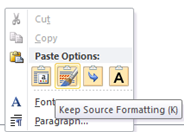 Position cursor within the “Edit Signature” field, and 
right-click your mouse to select Paste Options: Keep Source Formatting (as shown at right). It is recommended the E-mail signature font be Calibri (Headings), 9pt, blackPaste the signature, choose it as default signature and click OK. (After pasting, the Nutrition cluster new logo may disappear, but will appear in new or reply E-mails)Create and send a new message to verify that your new signature is automatically insertedExampleShabib Saleh AlqobatiInformation Management SpecialistUnited Nations Children’s Fund (UNICEF)Office of Emergency Programme 5-7 Avenue de la Paix, Geneva, Switzerland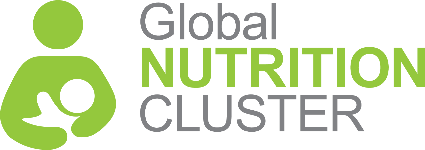 Telephone:Mobile:E-mail:Website: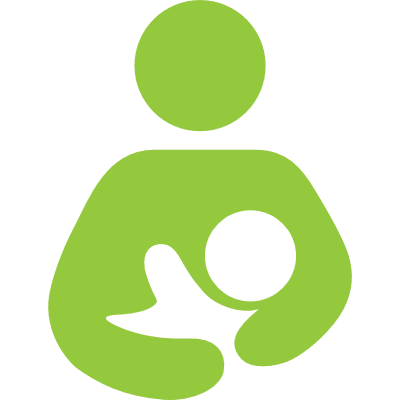 “Add text”NUTRITIONCLUSTERTelephone:Mobile:+ 41 75 432 83 02E-mail:salqobati@unicef.orgWebsite:http://nutritioncluster.net